แบบฟอร์มถอดบทเรียนโครงการยกระดับเศรษฐกิจและสังคมรายตำบลแบบบูรณาการ 1 ตำบล 1 มหาวิทยาลัย (มหาวิทยาลัยสู่ตำบล สร้างรากแก้วให้ประเทศ)มหาวิทยาลัยเทคโนโลยีราชมงคลล้านนา**** เนื้อหาไม่ควรเกิน 5 หน้ากระดาษ A4 ไม่รวมรูปภาพ ****1.ชื่อโครงการ……………………………………………………………………………………………………………………………….2.ผู้รับผิดชอบ (หัวหน้าโครงการ/คณะทำงาน/สังกัดหน่วยงาน)……………………………………………………………………………………………………………………………..........................3.ความเป็นมา (ข้อมูลทั่วไปที่สำคัญของตำบล)......................................................................................................................................................................................................................................................................................................................................	 4.โจทย์การพัฒนาเพื่อการแก้ไขปัญหาความยากจน (โจทย์การพัฒนาเพื่อการแก้ไขปัญหาความยากจน (จากการประเมิน 16 ประเด็นที่นำมาเป็นตัวชี้วัด ที่ได้นำมาเป็นโจทย์ในการพัฒนาเรื่องอะไร และแสดงให้เห็นผลการประเมินศักยภาพตำบลในด้านใด ดังนี้ 1.ตำบลมุ่งสู่ความยั่งยืน 2.ตำบลมุ่งสู่ความพอเพียง 
3.ตำบลพ้นความยากลำบาก 4.ตำบลยากลำบาก ก่อนเริ่มต้นโครงการและเมื่อสิ้นสุดโครงการ ))…………………………………………………………………………………………………………………………………………...........…………………………………………………………………………………………………………………………………………………..5.แนวทางการพัฒนาตำบลโดยผ่าน 4 กิจกรรม (ตามที่โครงการได้เลือกดำเนินกิจกรรม)………………………………………………………………………………………………………………………………………………….………………………………………………………………………………………………………………………………………………….6.วิธีการดำเนินงาน (วิธีการบริหารจัดการ การนำเทคโนโลยี เครื่องมือ องค์ความรู้ นวัตกรรมมาถ่ายทอดให้กับกลุ่มเป้าหมาย และหน่วยงานเครือข่ายเข้าร่วมกิจกรรม)......................................................................................................................................................................................................................................................................................................................................7.ผลการดำเนินงาน (ได้ผลผลิตตามตัวชี้วัดของกิจกรรม เรื่องเด่น กิจกรรม บริการ ผลิตภัณฑ์ ผลผลิต, คนเด่น ผู้นำชุมชน/ปราชญ์ชาวบ้าน กลุ่มธุรกิจ , แหล่งเรียนรู้และหลักสูตร)......................................................................................................................................................................................................................................................................................................................................8.ปัจจัยความสำเร็จ (ผู้ปฏิบัติการหลัก Key Actors การมีส่วนร่วมของประชากรเป้าหมาย องค์กรหลักในตำบล)………………………………………………………………………………………………………………………………………..……………………………………………………………………………………………………………………………………………………………..9.ปัญหาอุปสรรคและข้อเสนอแนะ แนวทางการพัฒนาต่อไป………………………………………………………………………………………………………………………………………..……………………………………………………………………………………………………………………………………………………………..10. รูปภาพประกอบ (จำนวน 5-10 รูป)…………………………………………………………………………………………………………………………………………………..…………………………………………………………………………………………………………………………………………………..โครงสร้างวิดีโอถอดบทเรียน
โครงการยกระดับเศรษฐกิจและสังคมรายตำบลแบบบูรณาการ 1 ตำบล 1 มหาวิทยาลัย 
(มหาวิทยาลัยสู่ตำบล สร้างรากแก้วให้ประเทศ) มหาวิทยาลัยเทคโนโลยีราชมงคลล้านนา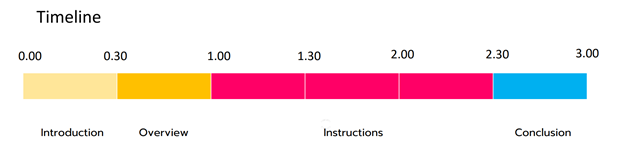 Introduction Overview    1 นาที              	ชื่อโครงการ ความเป็นมาของตำบล การที่โครงการเข้าไปพัฒนาตำบล มีการ   
                              พัฒนาตามตัวชี้วัด 16 ข้อ ข้อใดบ้าง และเมื่อมีการพัฒนาแล้ว พบว่าตำบล    
                              ของตนอยู่ในศักยภาพระดับใดInstructions 	    	1.30 นาที              	วิธีการบริหารจัดการ การนำเทคโนโลยี เครื่องมือ องค์ความรู้ นวัตกรรมมา 
                              ถ่ายทอดให้กับกลุ่มเป้าหมาย และเกิดเป็นเรื่องเด่น กิจกรรมเด่น ของตำบล)
Conclusion          	30 วินาที              	ปัจจัยความสำเร็จของการดำเนินงานและแนวทางการพัฒนาต่อไป***** กรุณาแนบลิ้งค์ URL YouTube วิดีโอถอดบทเรียน*****